Конспект	образовательной деятельности с игровыми ситуациями«Затерянный остров» по познавательно-математическому развитию в интеграции образовательных  областей «Социально-коммуникативное развитие»и «Познавательное развитие» с детьми подготовительной группыобщеразвивающей направленностиЦельРазвитие интеллектуально-познавательных способностей детей 6-7 лет.  ЗадачиОбразовательныеСовершенствовать:навыки количественного и порядкового  счёта в пределах 10;умение построения графических моделей, вычерчиваемых на числовой оси, для сравнения результатов измерения сыпучего вещества одной и той же меркой.Закрепить: дни недели и их последовательность; знание плоских геометрических фигур: круг, квадрат, треугольник, прямоугольник, четырехугольник и многоугольник.РазвивающиеРазвивать:конструктивные способности, умение составлять из частей целое;интерес к решению занимательных задач с математическим смыслом;способность к моделированию пространственных отношений между объектами в виде плана;любознательность, логическое мышление, внимание,    познавательные и творческие способности.ВоспитательныеВоспитывать:положительные, доброжелательные отношения между детьми, чувства коллективизма для достижения общей цели.Демонстрационный материал: бутылка с запиской;атрибуты к сюжетно-ролевой игре «Моряки»; обручи; карточки с числами;фигуры дельфинов с цифрами на обратной стороне;бокал, равный по объёму 2 чашкам;геометрические фигуры большого размера;сундук с сокровищами. Мультимедиа:корабль;корабль и спасательные круги;календарь на данный месяц:морские животные;дельфины;остров в море.Раздаточный материал:игры-головоломки «Колумбово яйцо», «Сфинкс», «Танграм», «Головоломка Пифагора»;карточки с индивидуальным заданием     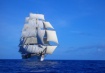 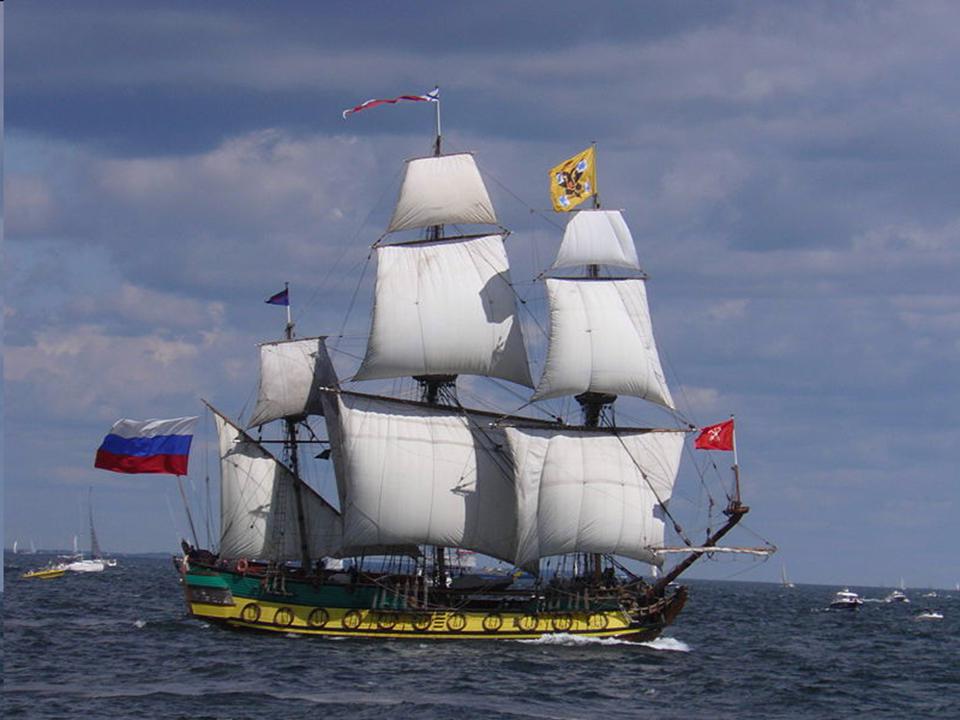 фломастеры;карточка-задание – цифра (количество бокалов);пакеты для крупы;крупа;чашки-мерки для крупы; числовая ось без цифр;карточки с числами (2 комплекта);комплект фишек;геометрические фигуры.Предварительная работа: решение  логических и конструктивных задач; познавательный материал «Цифры в загадках»;дидактические игры: «Рассеянный художник», «Считай, не ошибись!», «Живая неделя», «У кого больше?», «Угадай, сколько в какой руке…», «Цепочка примеров», «Считай не ошибись!».Ход занятияОрганизационный моментВоспитатель: Ребята, к нам сегодня пришли гости, давайте подарим им свои улыбки, поприветствуем их.Воспитатель: Ребята, я вчера вечером гуляла по нашей набережной, и волна выбросила на берег вот эту бутылку. Дети внимательно рассматривают бутылку.Ответы детей: Бутылка такая старая. Видно бутылка очень долго пробыла в воде. Она запечатана…)Воспитатель: Дети, смотрите, в ней что-то есть. Дети с воспитателем открывают бутылку и вытаскивают записку (поисковая деятельность).Как вы думаете, кто мог нам прислать это письмо?Ответы детей: Наверное, какой-нибудь корабль потерпел крушение, а кто-то спасся и сейчас находится на необитаемом острове.Воспитатель разворачивает записку. На листе нарисованы геометрические фигуры и стрелки с цифрами, а в конце – крестик.Дети: Это, наверное, карта сокровищ. Воспитатель: Всё может быть. Ребята, вы любите слушать рассказы и смотреть фильмы про отважных моряков и поиски кладов?  Ответы детей: Да!Воспитатель:  Тогда  мы с вами отправимся в волнующее путешествие, будем искать сокровища. Вы согласны отправиться в путешествие?Ответы детей: Да!Воспитатель: Это будет удивительное морское путешествие. Дети, а на чём вы хотели бы отправимся в это путешествие? (Проблемная ситуация).Ответы детей: Конечно, на корабле. Воспитатель: Ребята, я предлагаю каждому из вас построить   корабль, на котором вы хотели бы отправиться в это путешествие. Воспитатель предлагает  детям на выбор игры-головоломки «Колумбово яйцо», «Сфинкс», «Танграм», «Головоломка Пифагора».Воспитатель: Какие геометрические фигуры вы использовали для строительства  корабля?Ответы детей. Воспитатель: Молодцы ребята, у вас получились такие замечательные разные  корабли. Можно отправляться в путь. Наш корабль ждёт нас. Слайд 2	Корабль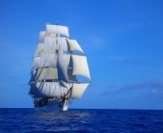 Воспитатель: Но  во время путешествия могут произойти различные неприятности, поэтому нам необходимо как следует приготовиться. Дети, что нам может пригодиться в пути?Ответы детей: Спасательные жилеты. Шлюпки…Воспитатель: Да. Но самое главное, чтобы не утонуть мы приготовим спасательный …Дети: Круг.Воспитатель: Правильно.  Дети, посмотрите на флаг корабля. Какая цифра там написана?Ответы детей: Цифра 7.Воспитатель: Правильно. Вы должны собрать только те спасательные круги, где ответ в примерах будет равен 7. А ненужные круги зачеркните фломастером.Слайд 3	Корабль и спасательные круги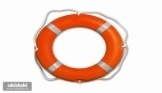 У каждого ребёнка на столе  карточки  с индивидуальным заданием: нарисованы  корабль и спасательные круги, внутри которых написаны примеры. Дети выполняют поставленную задачу. Воспитатель проверяет, задаёт вопросы.Воспитатель: Все готово к отплытию. Я приглашаю вас на борт корабля. Можно занимать места на корабле. Итак, представьте, что мы – команда, и все построились на палубе. Я буду капитаном, а вы все матросы. Давайте наденем  воротники, бескозырки. Команда, равняйсь! Смирно! По порядку рассчитайсь!Дети: Первый, второй… Воспитатель: А теперь в обратном порядке.Дети: Десятый, девятый…Воспитатель: И так в путь. Полный вперед! 	Слайд 4	КорабльЗвучит фонограмма «Шум моря».Воспитатель: Теперь неплохо было бы узнать, сколько же дней мы будем находиться в пути.  Для этого решим задачу: «У стенки  стояли  кадушки, в каждой кадушке по лягушке. Если было 6 кадушек,  сколько же было лягушек?»Ответы детей: Было 6 лягушек.Воспитатель: Молодцы! Мы определили, что будем в пути 6 дней. Интересно, а какой это будет день недели? Давайте посчитаем. Ответы детей: Давайте. Воспитатель: Сколько дней в неделе?Ответы детей: Семь дней.Воспитатель: Назовите по порядку все семь дней недели.Ответы детей: Понедельник, вторник, среда, четверг, пятница, суббота, воскресенье.Воспитатель: А какой сегодня день недели?Ответы детей: Сегодня – вторник.Воспитатель: Правильно. Посчитайте и скажите, в какой день недели мы окажемся на месте?Ответы детей: Первый  день – это среда. Второй – четверг. Третий – пятница. Четвёртый – суббота. Пятый – воскресенье. Шестой – понедельник. Значит, на месте мы окажемся в понедельник.Воспитатель: Верно. Ребята, а пока мы плывем к острову, ответьте мне на вопросы.Сколько солнышек на небе?Сколько огней у светофора?Сколько времен года?Сколько месяцев в году?Сколько цветов у радуги?Дети отвечают на вопросы.Воспитатель: Наш путь продолжается. Посмотрите, как красиво вокруг. Как блестит море, белыми барашками пробегают ласковые волны. А как много разных животных в море! Кого можно встретить в море?Слайд 5	Морские животные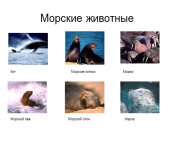 Дети называют  морских животных.Воспитатель: Замечательно. Смотрите, ребята, впереди резвится стайка дельфинов.Слайд 6 	Дельфины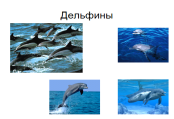 Воспитатель: Считается, что предки дельфинов вначале жили на суше и были обычными млекопитающими. Но по неизвестной (пока) причине они стали жить в воде. 70 миллионов лет назад они ушли в воду в поисках пищи и спасаясь от хищников. Сначала их предки гуляли по прибрежным водам, но потом все дальше уходили в океан. Их тела сильно изменялись, приспосабливаясь к водной среде. Исчезли шерстяной покров и задние ноги. Передние конечности стали плавниками. Кожа стала гладкой, форма тела обтекаемой. И поэтому, сегодня некоторые люди путают их с рыбами. Но они не рыбы. Дельфины — теплокровные живородящие млекопитающие. Изучение дельфинов всегда было популярным, они удивляли и продолжают удивлять человека своим поведением и характером. Дельфины — одни из немногих животных, у которых есть свои язык, причём не несколько слов или предложений, а полностью сформировавшаяся система сигналов. Их язык — общение между собой, не просто передача сигналов, а непосредственно разговор. Они используют несколько способов передачи информации, наиболее часто переговариваясь жестами и звуком. С помощью движений дельфины обмениваются визуальными сигналами, двигая хвостом или всем телом. Но язык телодвижений используется только в случае, когда нужно передать особый тип информации, в основном, же они общаются звуками. Обычно они свистят, но бывают и другие сигналы — скажем, мяуканье или щёлканье. Разновидностей свиста много — каждая из них может выражать целое "предложение-ощущение", например боль. Сегодня записано почти 200 сигналов, но полностью перевести их речь пока не удалось. Самым сенсационным открытием стало наличие у дельфинов имён, по которым их различают собратья. Причём каждый дельфиненок получает своё имя при рождении. Это доказали эксперименты: на записанный свист-сигнал, означающий имя, откликался один и тот же дельфин. Они чрезвычайно любопытны, часто подплывают к людям и кораблям. Очень любят играть. И между собой, и с человеком. Пока что ясно только одно: дельфины говорят с нами и ждут, когда мы научимся понимать их язык.Подвижная игра «Дельфинчики» Воспитатель: А теперь давайте поиграем в игру «Дельфинчики».  На полу разложены фигуры дельфинов с цифрами на обратной стороне и обручи с такими же цифрами. Пока звучит музыка нужно взять дельфина и занять место в своем обруче.Воспитатель: Наше путешествие продолжается. Наш повар, который на корабле называется кок, хочет угостить нас замечательной кашей. Дети, вы любите кашу? Ответы детей.Воспитатель: А чтобы сварить её, нужна крупа. Но весы на кухне сломались. И кок  не может узнать, сколько крупы взять. Помогите ему. У нас есть пакеты, в которые нужно насыпать по нескольку больших бокалов крупы.Дети соглашаются помочь.Воспитатель: Ребята, к сожалению, есть только 1 большой бокал. У вас на каждом столе лежит:пакет, в который нужно насыпать крупу;карточка-задание – цифра, сколько нужно насыпать больших бокалов крупы в пакет;числовые оси, на которых дугами нужно отметить количество чашек, а потом бокалов; комплект фишек;ёмкость с крупой.И, самое главное, на каждом столе стоит маленькая чашка. А две  таких чашки составляют 1 бокал.Воспитатель  демонстрирует, что в 1 бокал вмещается 2 маленькие чашки крупы.Воспитатель: Помогите, пожалуйста, нашему коку. Ось0            1            2            30    1     2     3      4    5      6Дети, работая парами, самостоятельно выполняют задание. Воспитатель проверяет и задаёт вопросы.Слайд 7	Остров в море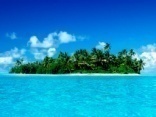 Воспитатель: Молодцы. Ребята, впереди пустынный остров. Вот так быстро и весело мы преодолели весь путь. Высаживайтесь, давайте осмотрим остров.Дети с воспитателем рассматривают геометрические фигуры, лежащие на полу.Воспитатель: Какой необычный остров. Что это нарисовано?Ответы детей: Это геометрические фигуры.Воспитатель: Все ли она вам знакомы?Ответы детей: Да.Воспитатель: Как называются эти геометрические фигуры?Ответы детей: Квадрат, треугольник, овал…Воспитатель: Как вы думаете, где нам искать клад? Что может нам помочь. Ответы детей: Нам поможет карта, которая была в бутылке.Воспитатель: Давайте рассмотрим её внимательно ещё раз. Что могут обозначать стрелки?Ответы детей: Стрелки всегда обозначают направление.Воспитатель: А что это за цифры?Ответы детей: Обычно тот, кто прячет клад, чтобы не забыть, так отмечает количество шагов.Воспитатель: Правильно. Но ещё обязательно должно быть отмечено место начала пути. Что у нас на карте нарисовано?Ответы детей: Здесь нарисовано, что путь должен начинаться от квадрата. И пять шагов в сторону круга.Воспитатель: Правильно. В путь!Дети с воспитателем идут в нужном направлении, отмеряя нужное количество шагов, и находят сундук.Ответы детей: Сокровища найдены! Какой тяжелый сундук! А в нем, наверное, полно разных монет! Нужно, не теряя ни минуты, отправляться в обратный путь. Занимайте места. Звучит фонограмма шума моря.Подведение итоговВоспитатель: Ребята, понравилось вам путешествовать по морю? Что понравилось? Что вызвало затруднения? Что нового вы узнали?Воспитатель: Мне показалось путешествие очень интересным и захватывающим. Сегодня я убедилась, что все вы настоящие моряки. Много знаете и умеете. Молодцы. А вот и родные берега. Бросаем якорь.Путешествие окончилось. Сейчас мы в нашей группе сможем хорошо рассмотреть сокровища, найденные на пустынном острове.